VIRTUAL TOOLKIT: MISSION 0STEP-BY-STEP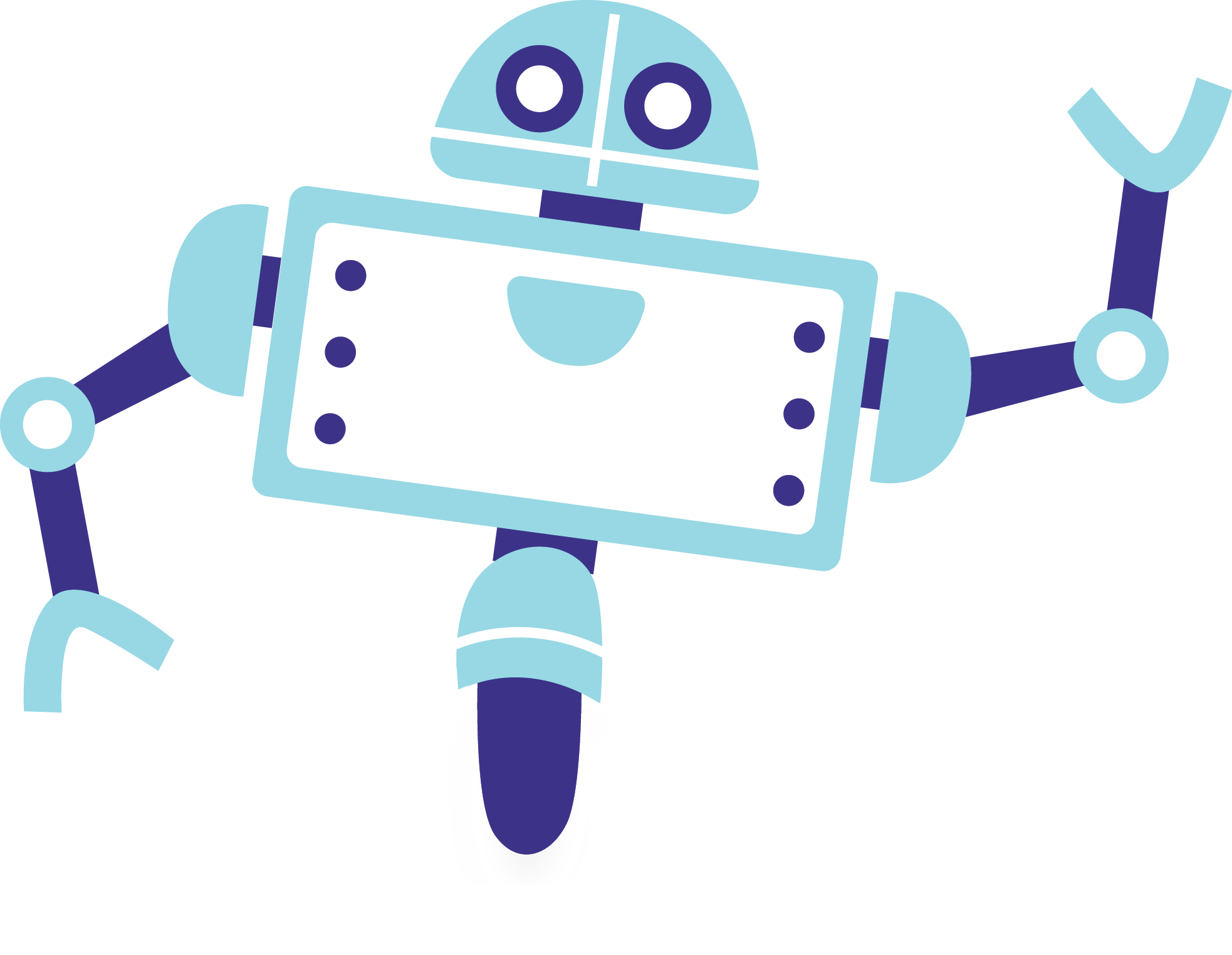 EXAMINE & COPY THE IMAGE LOG INTO THE LAB NOTEBOOKThe Image Log is documentation generated when the Forensic Copy of the data was created.Open SDCard_ImageLog.txt found in Desktop → Mission 0 → SDCardTake a look at the types of information found in the Image LogCopy the Image Log text to your Lab Notebook:1. Edit → Select All	or 	[CNTRL]-[a]  /  [CMND]-[a]2. Edit → Copy		or 	[CNTRL]-[c]  /  [CMND]-[c]3. In the Lab Notebook, click on [ADD NEW DATA] button at the bottom of the window4. Type Image Log in the Title Field5. Right-Click in the Data area and select Paste	or 	[CNTRL]-[v] /  [CMND]-[p]6. Click [SAVE]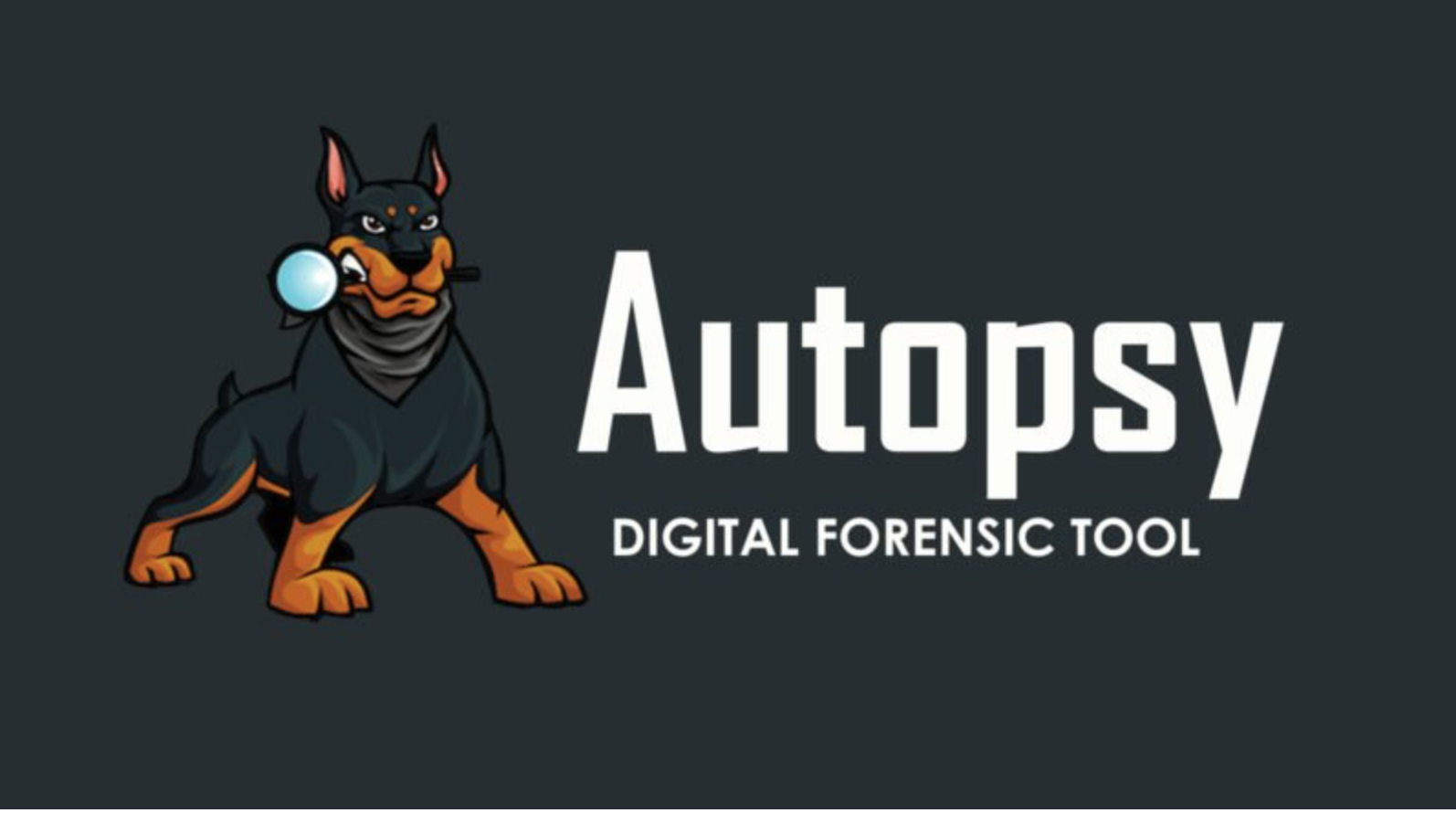 OPEN AUTOPSYOpen Autopsy (wait for it to open)Select “No” when window pops up “Enable Central Repository”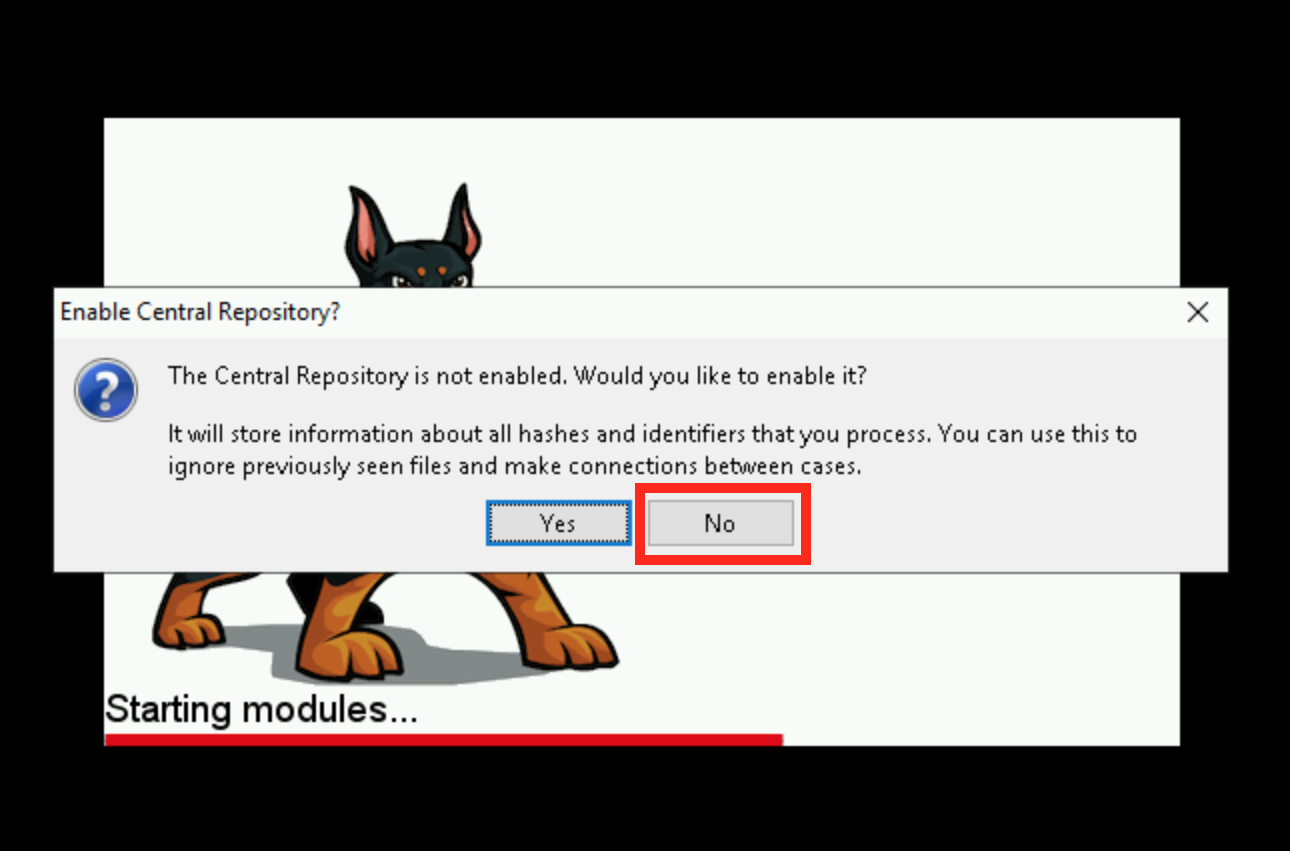 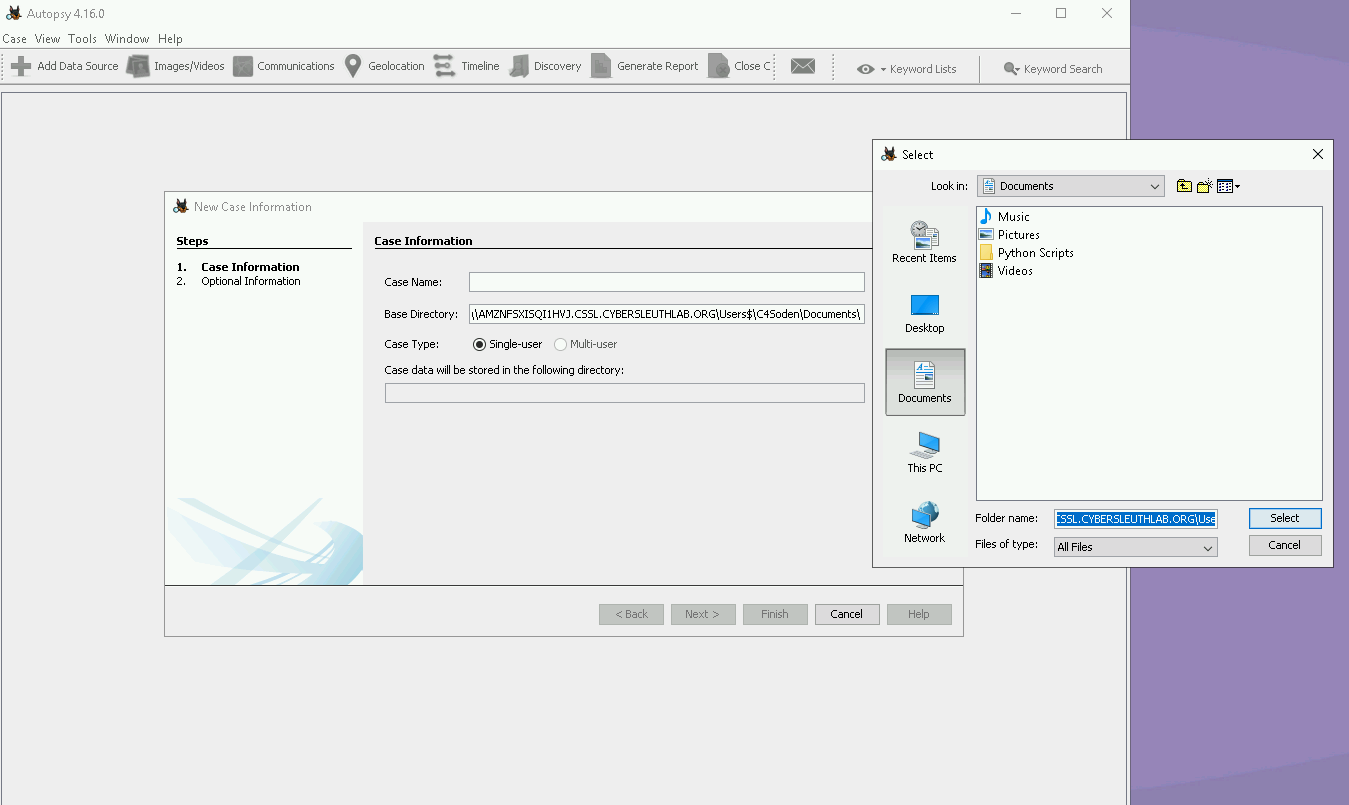 STEP 1 Create a New CaseSelect Create New CaseEnter a Case NameEnter Base Directory IF Base Directory doesn’t automatically loadClick [Browse] and choose DocumentsClick [Select]	Click [Next]Case data will be stored in this directory.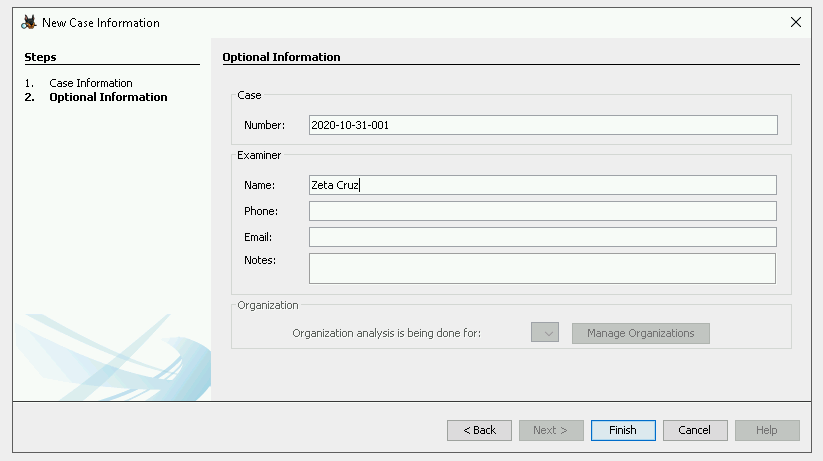 Additional Information:Enter Case Numbertoday’s date / case of the dayExample: 2020-1031-001Enter Examiner Name  (your code name)Click [Finish]STEP 2 Add Case Data Select Type of Data  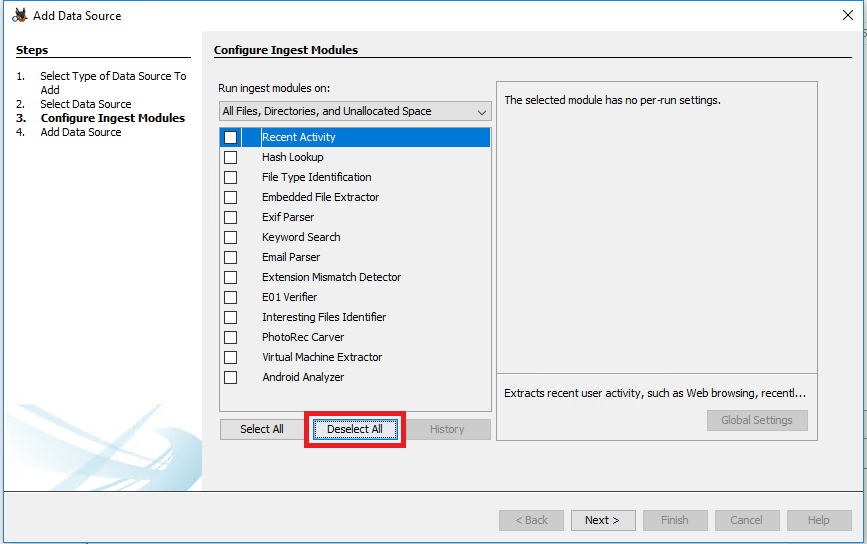 Disk Image or VM File on Add Data Source screenClick [Next]Select Data Source Browse to select the appropriate case data file (located in Mission 0 folder on desktop)Click [Open]Click [Next]In the Configure Ingest Module windowDeselect All check boxes  Click [Next]Click [Finish]STEP 3 Review the Case Data 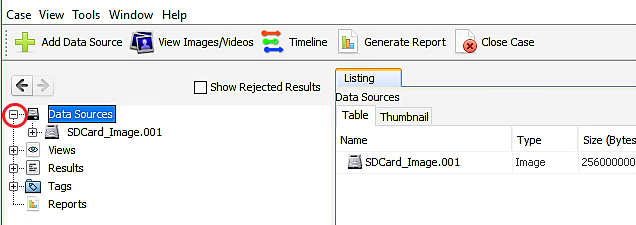 Open the DATA SOURCES folder on the top leftClick on the words SDCard_Image.001 to display the items in the Listing window to the right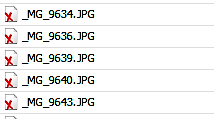 Determine If you successfully recovered any deleted files Files Marked with a Red X = Deleted FilesSuccessfully Recovered Files = File Size is greater than 0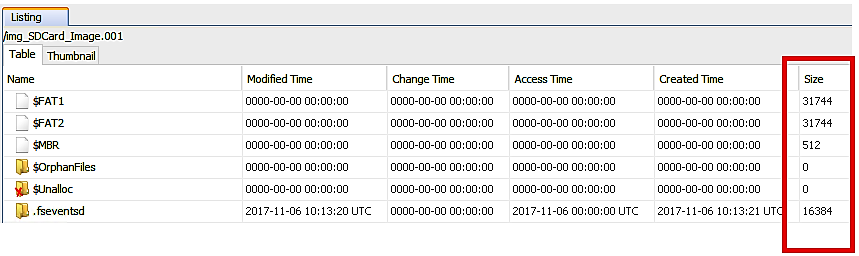 Click on the Thumbnail tab to see if any of the recovered files are photosSelect a Recovered PhotoSTEP 4 Extracting The Results 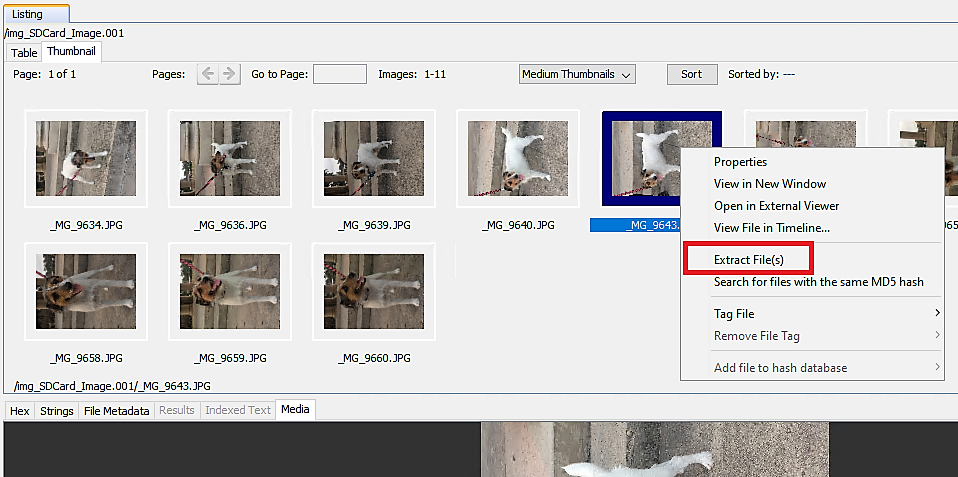 Right Click on the recovered Photo you want to useChoose Extract File from the drop-down boxRename the file by entering your code nameSave the File on the Desktop in Mission 0 → RecoveredPhoto folderSTEP 5 More Detailed Analysis Highlight the photo you want to investigate in Autopsy so that image appears in the viewer Select the STRINGS tab to view the information embedded in the image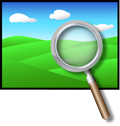 Open JPEGsnoop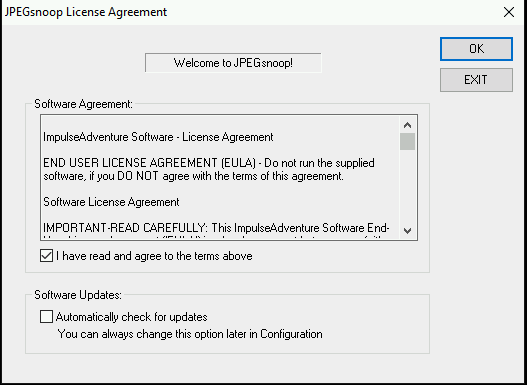 Select File, Open Image and Select the photo you saved in the RecoveredPhoto folderExamine the EXIF metadata stored in the imageCopy and paste the EXIF metadata to your Lab Notebook  (SEE TIP 1 BELOW)Copy and paste the photo to your computer’s desktop 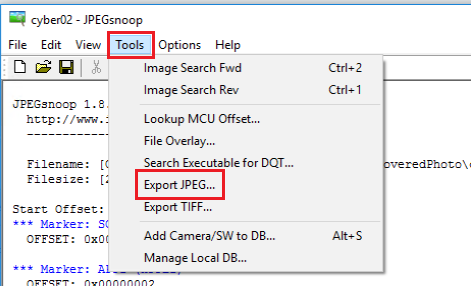 In JPEGSnoop, click on Tools → Export JPEGLeave all Settings unchecked and click [OK]Save the File in the Desktop → Mission 0 → RecoveredPhoto folderRight-Click on the icon/name for the file and select copy. Back on your local Desktop, right-click and select paste.1. Edit → Select All		or	 [CNTRL]-[a]  /  [CMND]-[a]2. Edit → Copy			or	 [CNTRL]-[c] /  [CMND]-[c]3. Over in the Lab Notebook, click on [ADD NEW DATA] button at the bottom of the window4. Type JPEGSnoop EXIF DATA in the Title Field5. Right-Click in the Data area and select Paste	or 	[CNTRL]-[v] /  [CMND]-[p]6. Click [SAVE]